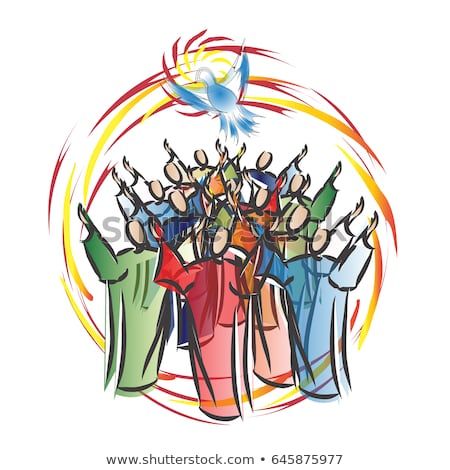 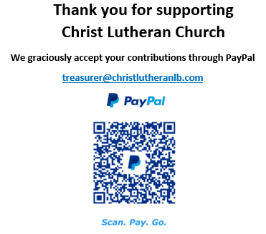 Christ Lutheran ChurchWeek at a GlanceMay 28 – June 4Today, May 28      Pentecost   9:30am        Worship -In Person & Live Streamed                     Welcome New MembersMonday, May 29 Memorial DayPreschool ClosedTuesday, May 309:00am         Cover G’s11:30am       DayTimer’s LunchBunchWednesday, May 319:45am         Bible Study (Zoom format)Thursday, June 16:00pm         OA Book Club7:00pm         Choir RehearsalFriday, June 26:00am         OA MeetingSaturday,  June 3No Events PlannedSunday  June 4      Holy Trinity Sunday9:30am         Worship-In Person & Live Streamed                          Graduate Blessing11:00am       Water Color Painting ClassFlowers this morning are given in thanksgiving to the glory of God by Stephanie and Ken Petrbok in honor of their grandchildren: Olivia, Kyle and Holly.If you signed up to bring food or paper products for the COA dinner this week, please have them to church by Monday at 6pm.  You can leave them in the kitchen or the church office.New Life Beginnings With a full house of mothers and children and prices going up on everything, they are currently in need of some gift cards to Sam’s Club, Costco, Target, Walmart or Smart & Final  These will be used to purchase groceries and supplies for the families in the home. They are also open to receiving home grown produce such as oranges, apples, avocados, squash, etc.  Gift cards can be placed in the offering tray with your name attached.Next Sunday, June 4th is Holy Trinity Sunday  We will also take time to celebrate and bless our graduates during worship and host a reception after on the patio.Come join Deb Albrecht through the four Sundays of June to paint and discuss the symbols of Pentecost. We will meet after worship at 11 in the social hall. Bring the supplies listed in the Pentecost Watercolor Painting Class syllabus. (Available in Narthex) Everyone is invited to come. Parents can bring their children and paint alongside them. If you have any questions, please email me at debalbrecht75@hotmail.com.This morning’s worship assistants:Assisting Minister: Gary BurkardReader: Lisa CottrellCommunion Assistants: Lonnie Timney, Bryce Bonilla-Haenn, Angel TrujilloAltar Guild: Claudia Fitzpatrick, Ken Petrbok, Joyce Carter Greeters: Claudia FitzpatrickCoffee Cart: Wanda ClelandUshers: Linda McGee, Mark Ennen, Claudia FitzpatrickThank you allThe Healing Power of the Holy SpiritWe pray for:Members at Home or in Care Centers: Justin Bartlow, Laurie Ennen, Ione Marchael, Sydney Nichols, and Frances Willms.  Those struggling with illness or other concerns: Don Darnauer, Judy Haenn, Daniel Howard, Chris and Sheryl Hunter, Karen Koch, Bary & Janice Schlieder, Doris Weinert,  Kurt Weisel, Gary & Linda Zimmerman.*Family & Friends: Michael, Noah,  Marylyn, Terry, Cheryl, Lois Brown, Zach Burkard,  Byron, Sue, Jerry and Rob Burns,  John Caldwell, Scott Carr,  Charlie and David Corm, Mary Croes, John Dahlem,  Glenn Darnauer,  Tamara Fitzgerald, Brechin Flournoy, Gina Barvy Fournier, Alberta Gray, Cindy Gray, Helen Hagen, Kylie & Crystal Huber, Doris Jung, Jeff and Cindy, Ben Kalish, Barb Korsmo, Katrina Lahr, Sue Lance, Ronda Lynn, Alan Osterhout, Paula Pettit, Paul Perencevic, Kristina & Scott Randolph, Emily Renton, Cindy, Mary Kathryn Rivera,  JR Rose, Kyle Senior, Vicki Thompson,  Jessica, and Jenny West. *Names are included on the prayer list for 30 days unless specific requests are made through the office.We also pray for the ongoing work of: + Christ Lutheran’s Pastoral Call Committee + Linda Gawthorne among the Kogi people of Colombia  + First responders who provide safety, security, and care + Those serving in our nation's military, especially: Samuel Brown, Ryan Dorris,      Morgan Llewellyn, Johnny Luna, Jim Reeder, Steven, Brina and Michael      Navarro. Please provide us with  names of  those you wouldlike to include in these prayers. + Congregations of the Greater Long Beach Conference.